
ИСКОВОЕ ЗАЯВЛЕНИЕо взыскании долга по договору займа     «___»__________ ____ г. между мной и ответчиком _________ (ФИО) был заключен договор займа, по условиям которого ответчику передана в долг сумма _______ руб. на срок по «___»__________ ____ г., с выплатой процентов в размере _____ % ежемесячно. Условия договора закреплены письменно, подтверждаются (договором, распиской) от «___»__________ ____ г.     В соответствии со статьей 810 ГК РФ, заемщик обязан возвратить заимодавцу сумму займа в срок и в порядке, которые предусмотрены договором займа.     В установленный срок долг ответчиком мне не возвращен (возвращен частично). Размер долга на момент обращения в суд составляет _______ руб., включая проценты. Расчет задолженности прилагается.    В соответствии со статьей 395 Гражданского кодекса РФ, за пользование чужими денежными средствами вследствие их неправомерного удержания, уклонения от их возврата, иной просрочки в их уплате либо неосновательного получения или сбережения за счет другого лица подлежат уплате проценты на сумму этих средств.    Период просрочки долга составляет _____ дней, размер банковской ставки на момент предъявления иска составляет _____ %, таким образом, сумма процентов на момент подачи иска в суд, за пользование чужими денежными средствами вследствие их неправомерного удержания составит _______ руб. Расчет прилагается.     На основании изложенного, руководствуясь статьями 807, 810, 811 Гражданского кодекса РФ, статьями 131-132 Гражданского процессуального кодекса РФ,Прошу:Взыскать с _________ (ФИО ответчика полностью) в мою пользу размер долга _______ руб. по договору займа, проценты по договору _______ руб., проценты за пользование чужими денежными средствами _______ руб., а всего _______ руб.Перечень прилагаемых к заявлению документов (копии по числу лиц, участвующих в деле):Копия искового заявленияДокумент, подтверждающий уплату государственной пошлиныРасчет задолженности (долга)Расчет процентовКопия денежной (долговой) расписки (договора займа)Дата подачи заявления «___»_________ ____ г.                     Подпись истца _______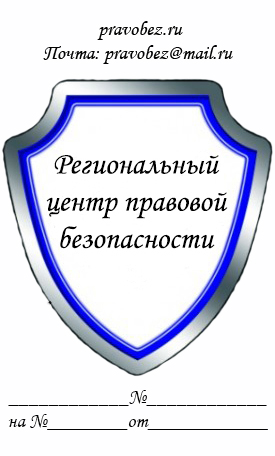 В _____________________________
(наименование суда)
Истец: _________________________
(ФИО полностью, адрес)
Ответчик: ______________________
(ФИО полностью, адрес)
Цена иска ______________________
(вся сумма из требований)